Purpose of this Equipment:  To store important documents.Federal Supply Class:  7110General Operating Specifications:Dimensions: 2A06-A (5 Drawer Letter) 15 inches wide, 26 -27 inches long, 60 inches high.2A06-C (2 Drawer Letter) 15 inches wide, 26 -27 inches long, 29 inches high.Salient Characteristics that shall be provided:Designed as a two or five drawer vertical file cabinet.Recessed handles on drawers.All welded steel construction.Adjustable leveling glides.Powdered coated or baked enamel finish.Ball bearing drawer track / slides.Drawers interlock system which allows for only one drawer to be open at a time.Lock system that secures all drawers.Industry Standards / Requirement(s):  N / AInformation Technology requirements:  N / AColor Requirement(s):  N / AElectrical Requirements:  N / AStandard Contractor Requirements:Must be shipped assembled and ready to use.Information to be provided by the Contractor to the commissary at the time of delivery:Point of Contact for ServiceInstallation and Operating InstructionsParts ListMaintenance Sustainability Requirements: Continued parts support is required for the projected life cycle of the equipment plus 5 years.Special Coordinating / Safety Instructions:  N / ASTORE ORDER REQUESTSTORE NAME: __________________________    DODAAC: _______________________ 2A06-A (5 Drawer Letter)           ___ 2A06-C (2 Drawer Letter)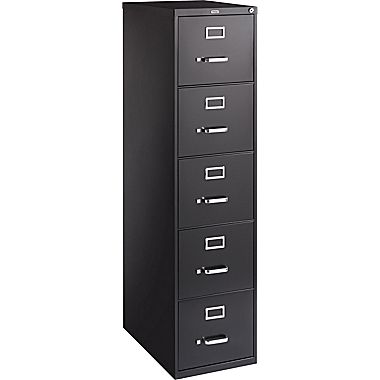 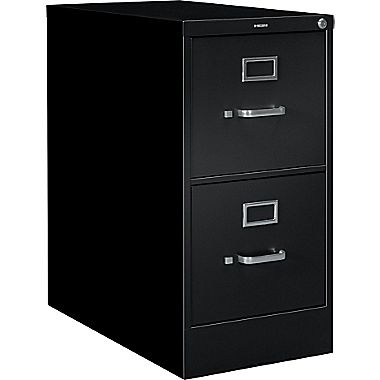 